November 21, 2022Dear YMCA of Greater Michiana Member, Thank you for being a valued partner of the YMCA of Greater Michiana. We appreciate your membership and commitment to support our focus on healthy living, youth development, and social responsibility.The YMCA is dedicated to serving our community in many diverse ways, within the YMCA facility, and with multiple community partners and program collaborations. Our operating expenses have increased significantly. The YMCA Board of Directors has approved a modest membership fee increase to ensure the YMCA has the resources and ability to continue to operate at the standard of excellence you have come to expect and enjoy.We understand that inflation is affecting you as well. As a nonprofit, we strive to be a place where everyone can belong. We offer financial assistance to those who qualify. To apply, visit us online at ymcagm.org/financial-assistance or stop by our member services desk.Effective February 1, 2023, the following membership fee adjustments will apply to Niles-Buchanan YMCA members. Please note:Existing discounts will remain in effect.Financial assistance recipients will not see a change in their existing agreement.If you have any questions or concerns, please contact Member Service at 269-683-1552.Sincerely,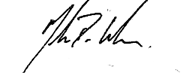 Mark D. Weber, CEOCurrent Membership TypeCurrent Monthly FeeNew Monthly FeeYouth (0-12)$15$17Teen (13-19)$25$27Young Adult (20-28)$33$35Adult (29-64)$51$53Couple$69$71Household$73$75Additional Adult$26$28Single Parent Household$65$67Senior (65+)$45$47Senior Couple$65$67